Work Experience - Student Training Plan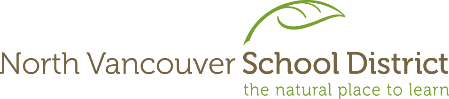 Student’s name:									Grade:	Company/Activity #								Supervisor:Start Date:									End date: Use this form to outline student’s goals for learning and skill development for EACH work experience placement.  This plan needs to be signed off by the student, parent/guardian, and employer PRIOR to starting the work placementBy their signatures, the parties signify their agreement with the terms of this student training plan.  This student training plan applies to the student’s Work Experience     12A    or     12B         placement (circle the appropriate course designation).  Work hours must not be back datedAreas of interest and work placementThis placement and student training plan are appropriate for the student’s area of interest (identified below)Areas of interest and work placementThis placement and student training plan are appropriate for the student’s area of interest (identified below)Areas of interest and work placementThis placement and student training plan are appropriate for the student’s area of interest (identified below)Areas of interest and work placementThis placement and student training plan are appropriate for the student’s area of interest (identified below)Areas of interest and work placementThis placement and student training plan are appropriate for the student’s area of interest (identified below)Areas of interest and work placementThis placement and student training plan are appropriate for the student’s area of interest (identified below)Areas of interest and work placementThis placement and student training plan are appropriate for the student’s area of interest (identified below)Business/Applied BusinessCreative Arts, Design and MediaSocial ServicesHealth ServicesHuman ServicesBusiness/Applied BusinessCreative Arts, Design and MediaSocial ServicesHealth ServicesHuman ServicesHumanitiesEngineering, Science/Applied ScienceTourism, Hospitality and Food ServicesHumanitiesEngineering, Science/Applied ScienceTourism, Hospitality and Food ServicesHumanitiesEngineering, Science/Applied ScienceTourism, Hospitality and Food ServicesTrades/Construction. Maintenance/RepairComputer/Software TechnologyMathematics/Research/AnalyticsTrades/Construction. Maintenance/RepairComputer/Software TechnologyMathematics/Research/AnalyticsSkills to Develop During Your Work PlacementWorkers require a combination of essential skills, employability skills, job readiness skills and job specific technical skills. This plan outlines the SKILLS the students want to practice and develop during this placement.Skills to Develop During Your Work PlacementWorkers require a combination of essential skills, employability skills, job readiness skills and job specific technical skills. This plan outlines the SKILLS the students want to practice and develop during this placement.Skills to Develop During Your Work PlacementWorkers require a combination of essential skills, employability skills, job readiness skills and job specific technical skills. This plan outlines the SKILLS the students want to practice and develop during this placement.Skills to Develop During Your Work PlacementWorkers require a combination of essential skills, employability skills, job readiness skills and job specific technical skills. This plan outlines the SKILLS the students want to practice and develop during this placement.Skills to Develop During Your Work PlacementWorkers require a combination of essential skills, employability skills, job readiness skills and job specific technical skills. This plan outlines the SKILLS the students want to practice and develop during this placement.Skills to Develop During Your Work PlacementWorkers require a combination of essential skills, employability skills, job readiness skills and job specific technical skills. This plan outlines the SKILLS the students want to practice and develop during this placement.Skills to Develop During Your Work PlacementWorkers require a combination of essential skills, employability skills, job readiness skills and job specific technical skills. This plan outlines the SKILLS the students want to practice and develop during this placement.Skills for Success focus:Skills for Success focus:Skills for Success focus:Skills for Success focus:Skills for Success focus:Skills for Success focus:Skills for Success focus:NumeracyOral CommunicationWorking with OthersContinuous LearningReading TextNumeracyOral CommunicationWorking with OthersContinuous LearningReading TextNumeracyOral CommunicationWorking with OthersContinuous LearningReading TextWritingDocument UseThinkingDigital SkillsWritingDocument UseThinkingDigital SkillsWritingDocument UseThinkingDigital SkillsWritingDocument UseThinkingDigital SkillsEmployability Skills: Indicate the employability skills you want to practice:Employability Skills: Indicate the employability skills you want to practice:Employability Skills: Indicate the employability skills you want to practice:Employability Skills: Indicate the employability skills you want to practice:Employability Skills: Indicate the employability skills you want to practice:Employability Skills: Indicate the employability skills you want to practice:Employability Skills: Indicate the employability skills you want to practice:Personal Management Skills:Demonstrating positive attitude and behavioursBeing responsibleBeing adaptableWorking safelyPersonal Management Skills:Demonstrating positive attitude and behavioursBeing responsibleBeing adaptableWorking safelyPersonal Management Skills:Demonstrating positive attitude and behavioursBeing responsibleBeing adaptableWorking safelyFundamental SkillsManaging informationUsing numbersAnalyzing and solving problemsFundamental SkillsManaging informationUsing numbersAnalyzing and solving problemsFundamental SkillsManaging informationUsing numbersAnalyzing and solving problemsFundamental SkillsManaging informationUsing numbersAnalyzing and solving problemsTeamwork Skills: Working with othersParticipating in projects and tasksGiving and/or receiving feedbackDemonstrating initiativeTeamwork Skills: Working with othersParticipating in projects and tasksGiving and/or receiving feedbackDemonstrating initiativeTeamwork Skills: Working with othersParticipating in projects and tasksGiving and/or receiving feedbackDemonstrating initiativeTechnical skills specific to area of interest:________________________________________________________________________________________________________________________________________________________________________________________________________________________________________________Technical skills specific to area of interest:________________________________________________________________________________________________________________________________________________________________________________________________________________________________________________Technical skills specific to area of interest:________________________________________________________________________________________________________________________________________________________________________________________________________________________________________________Technical skills specific to area of interest:________________________________________________________________________________________________________________________________________________________________________________________________________________________________________________Work Experience Information Work Experience Information Work Experience Information Work Experience Information Work Experience Information Work Experience Information Work Experience Information What is the student’s job title (eg: Volunteer Office Assistant)What is the student’s job title (eg: Volunteer Office Assistant)What is the student’s job title (eg: Volunteer Office Assistant)What is the student’s job title (eg: Volunteer Office Assistant)What is the student’s job title (eg: Volunteer Office Assistant)What is the student’s job title (eg: Volunteer Office Assistant)What is the student’s job title (eg: Volunteer Office Assistant)General description of the work to be performed and it’s connection to the student’s are of interestGeneral description of the work to be performed and it’s connection to the student’s are of interestGeneral description of the work to be performed and it’s connection to the student’s are of interestGeneral description of the work to be performed and it’s connection to the student’s are of interestGeneral description of the work to be performed and it’s connection to the student’s are of interestGeneral description of the work to be performed and it’s connection to the student’s are of interestGeneral description of the work to be performed and it’s connection to the student’s are of interestStudent Signature_________________________Date:Employer/Supervisor_________________________Date:Employer/Supervisor_________________________Date:Employer/Supervisor_________________________Date:Parent/Guardian Signature__________________________Date:Parent/Guardian Signature__________________________Date:CPA Signature____________________________Date: